فرم خلاصه نتایج مراقبت های دوره ای (سنجش سلامت) نوجوانان 5 تا 18 سال فرم خلاصه نتایج مراقبت های دوره ای (سنجش سلامت) نوجوانان 5 تا 18 سال 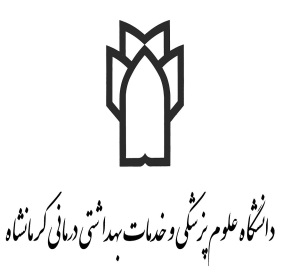 دانشگاه/ دانشكده علوم پزشكي و خدمات بهداشتي درماني: ......................... .  شهرستان: ......................مرکز خدمات جامع سلامت: ................................ پايگاه سلامت / خانه بهداشت: ....................................نام و  نام خانوادگي ................................................. کد ملی /کدشناسه اتباع خارجی : .................................................  نام پدر ..........................  تاريخ تولد ….../ ......./.........جنس:  دختر       پسر      آدرس محل سکونت : .....................................................................................................       تلفن ثابت: .........................................  تلفن همراه: .....................................نام و  نام خانوادگي ................................................. کد ملی /کدشناسه اتباع خارجی : .................................................  نام پدر ..........................  تاريخ تولد ….../ ......./.........جنس:  دختر       پسر      آدرس محل سکونت : .....................................................................................................       تلفن ثابت: .........................................  تلفن همراه: .....................................بيماري نيازمند مراقبت ويژه:  ندارد  ديابت   صرع    بيماري قلبی- عروقي   آسم   هموفيلي    تالاسمي   سرطان  G6PD      PKU   اختلال روانپزشکی        سایر با ذکر نام بیماری.....................................................   داروهای مصرفی(بیش از 3 ماه ) : ...........................................................      بيماري نيازمند مراقبت ويژه:  ندارد  ديابت   صرع    بيماري قلبی- عروقي   آسم   هموفيلي    تالاسمي   سرطان  G6PD      PKU   اختلال روانپزشکی        سایر با ذکر نام بیماری.....................................................   داروهای مصرفی(بیش از 3 ماه ) : ...........................................................         سنجش بینایی :           چشم راست ............      چشم چپ ...........    نتیجه ..............    سنجش بینایی :           چشم راست ............      چشم چپ ...........    نتیجه ..............    سنجش شنوایی :      گوش راست ........................      گوش چپ ............................            لکنت زبان : دارد    ندارد    سنجش شنوایی :      گوش راست ........................      گوش چپ ............................            لکنت زبان : دارد    ندارد قد:...................  (به سانتیمتر)         وزن: ............................. (به کیلوگرم و گرم)         نمایه توده بدنی............................قد:...................  (به سانتیمتر)         وزن: ............................. (به کیلوگرم و گرم)         نمایه توده بدنی............................وضعیت دهان و دندان:مشکل دندانی ندارد                   مشکل دندانی دارد               التهاب لثه ندارد      التهاب لثه دارد          جرم دندانی دارد    نیاز به ارجاع:        ندارد         دارد دریافت خدمت وارنیش فلورایدتراپی:          ارجاع شد(با رضایت والدین)                ارجاع نشد(عدم تمایل والدین) وضعیت دهان و دندان:مشکل دندانی ندارد                   مشکل دندانی دارد               التهاب لثه ندارد      التهاب لثه دارد          جرم دندانی دارد    نیاز به ارجاع:        ندارد         دارد دریافت خدمت وارنیش فلورایدتراپی:          ارجاع شد(با رضایت والدین)                ارجاع نشد(عدم تمایل والدین) وضعیت واکسیناسیون از بدو تولد تا 6 سالگی:   كامل       ناقص        نوع و نوبت واكسن هاي ناقص ............................................................  در صورت ناقص بودن، تاريخ تكميل: .......................................................  نیاز به نظر پزشک جهت انجام واکسیناسیون:    دارد      ندارد (در صورت عدم رویت کارت واکسن، واکسیناسیون از ابتدا آغاز شده و کارت واکسن صادر شود.)                وضعیت واکسیناسیون از بدو تولد تا 6 سالگی:   كامل       ناقص        نوع و نوبت واكسن هاي ناقص ............................................................  در صورت ناقص بودن، تاريخ تكميل: .......................................................  نیاز به نظر پزشک جهت انجام واکسیناسیون:    دارد      ندارد (در صورت عدم رویت کارت واکسن، واکسیناسیون از ابتدا آغاز شده و کارت واکسن صادر شود.)                گزارش نهایی نتايج معاينات پزشک عمومیمبتلا به:   لاغری     لاغری شدید       اضافه وزن     چاقی     کوتاه قدی     کوتاه قدی شدید  مبتلا به اختلال/ بيماري/ آلودگی   نمي باشد      مي باشد   نوع بیماری/ اختلال/ آلودگی : ...................................  نیاز به مراقبت ویژه:   ندارد    دارد مراقبت ویژه مورد نیاز: ........................................................... توصیه ها :الف) به خانواده :..................................................ب) به اولیای مدرسه ...............................نیاز به ارجاع تخصصی:  ندارد        دارد گزارش نهایی نتايج معاينات پزشک عمومیمبتلا به:   لاغری     لاغری شدید       اضافه وزن     چاقی     کوتاه قدی     کوتاه قدی شدید  مبتلا به اختلال/ بيماري/ آلودگی   نمي باشد      مي باشد   نوع بیماری/ اختلال/ آلودگی : ...................................  نیاز به مراقبت ویژه:   ندارد    دارد مراقبت ویژه مورد نیاز: ........................................................... توصیه ها :الف) به خانواده :..................................................ب) به اولیای مدرسه ...............................نیاز به ارجاع تخصصی:  ندارد        دارد فعالیت ورزشی :  انجام فعالیت ورزشی هیچگونه محدودیتی ندارد                انجام فعالیت ورزشی محدودیت دارد علت محدودیت .......................................  معاف موقت                  علت :................................................................... مدت :.....................................فعالیت ورزشی :  انجام فعالیت ورزشی هیچگونه محدودیتی ندارد                انجام فعالیت ورزشی محدودیت دارد علت محدودیت .......................................  معاف موقت                  علت :................................................................... مدت :.....................................